When you have completed all sections of the application form, please mark as STRICTLY CONFIDENTIAL and submit to:Mel Knight, Deputy Business Manager – St. Crispin’s School, Wokingham, Berkshire, RG40 1SS.Alternatively, email to:  knightm@crispins.co.uk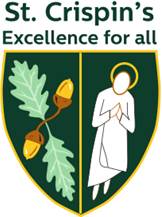 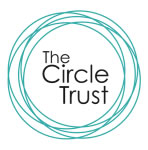 PERSONAL DETAILSPERSONAL DETAILSSurname:  Forename(s): Previous Surname:Title:Current Address:Postcode:Day Tel: Current Address:Postcode:Home Tel:Current Address:Postcode:Mobile:Current Address:Postcode:Email:Current Address:Postcode:National Insurance No:In accordance with the Asylum & Immigration Act 1996 (amended May 2004) we are required to check eligibility to live and work in the UK.  Please note that you will be requested to provide this evidence.Do you have the right to work in UK?  Yes  No (please highlight as appropriate)In accordance with the Asylum & Immigration Act 1996 (amended May 2004) we are required to check eligibility to live and work in the UK.  Please note that you will be requested to provide this evidence.Do you have the right to work in UK?  Yes  No (please highlight as appropriate)If No please detail:If No please detail:PRESENT/LAST EMPLOYMENT (Student teacher NQT seeking first appointment please give details of main school placements)PRESENT/LAST EMPLOYMENT (Student teacher NQT seeking first appointment please give details of main school placements)Employer:Position:Start Date:Salary (per annum): £End Date:Pension Scheme:  LGPS   TPS   Other (Please highlight as appropriate)Teachers onlyTeachers onlyTLR:Other Payments:QTS Number:Number of students on roll: Age range of students:  Subjects taught:Subjects taught:Reason for leaving:Reason for leaving:PREVIOUS EMPLOYMENT (most recent first)PREVIOUS EMPLOYMENT (most recent first)PREVIOUS EMPLOYMENT (most recent first)PREVIOUS EMPLOYMENT (most recent first)PREVIOUS EMPLOYMENT (most recent first)PREVIOUS EMPLOYMENT (most recent first)PREVIOUS EMPLOYMENT (most recent first)PREVIOUS EMPLOYMENT (most recent first)PREVIOUS EMPLOYMENT (most recent first)PREVIOUS EMPLOYMENT (most recent first)EmployerRoleFrom (mm/yyyy)To(mm/yyyy)Teachers onlyTeachers onlyTeachers onlyTeachers onlyTeachers onlyTeachers onlyEmployerRoleFrom (mm/yyyy)To(mm/yyyy)Ages taughtAges taughtSubjectsSubjectsSubjectsNo. on rollEDUCATION (most recent qualifications first) If you are currently undertaking Teacher training please detail hereEDUCATION (most recent qualifications first) If you are currently undertaking Teacher training please detail hereEDUCATION (most recent qualifications first) If you are currently undertaking Teacher training please detail hereEDUCATION (most recent qualifications first) If you are currently undertaking Teacher training please detail hereEDUCATION (most recent qualifications first) If you are currently undertaking Teacher training please detail hereEDUCATION (most recent qualifications first) If you are currently undertaking Teacher training please detail hereEDUCATION (most recent qualifications first) If you are currently undertaking Teacher training please detail hereEDUCATION (most recent qualifications first) If you are currently undertaking Teacher training please detail hereEDUCATION (most recent qualifications first) If you are currently undertaking Teacher training please detail hereEDUCATION (most recent qualifications first) If you are currently undertaking Teacher training please detail hereHigher Education College/SchoolHigher Education College/SchoolFromToToQualifications & gradesQualifications & gradesQualifications & gradesYear taken/to be takenYear taken/to be takenAPPLICANTS CURRENTLY IN TEACHER TRAINING ONLYAPPLICANTS CURRENTLY IN TEACHER TRAINING ONLYAPPLICANTS CURRENTLY IN TEACHER TRAINING ONLYAPPLICANTS CURRENTLY IN TEACHER TRAINING ONLYAPPLICANTS CURRENTLY IN TEACHER TRAINING ONLYAPPLICANTS CURRENTLY IN TEACHER TRAINING ONLYAPPLICANTS CURRENTLY IN TEACHER TRAINING ONLYAPPLICANTS CURRENTLY IN TEACHER TRAINING ONLYAPPLICANTS CURRENTLY IN TEACHER TRAINING ONLYAPPLICANTS CURRENTLY IN TEACHER TRAINING ONLYUniversity/College: Course of Study: Date when QTS will be gained:University/College: Course of Study: Date when QTS will be gained:University/College: Course of Study: Date when QTS will be gained:University/College: Course of Study: Date when QTS will be gained:University/College: Course of Study: Date when QTS will be gained:University/College: Course of Study: Date when QTS will be gained:University/College: Course of Study: Date when QTS will be gained:University/College: Course of Study: Date when QTS will be gained:University/College: Course of Study: Date when QTS will be gained:University/College: Course of Study: Date when QTS will be gained:PERIODS NOT IN EMPLOYMENT/TRAININGPERIODS NOT IN EMPLOYMENT/TRAININGPERIODS NOT IN EMPLOYMENT/TRAININGPERIODS NOT IN EMPLOYMENT/TRAININGPERIODS NOT IN EMPLOYMENT/TRAININGPERIODS NOT IN EMPLOYMENT/TRAININGPERIODS NOT IN EMPLOYMENT/TRAININGPERIODS NOT IN EMPLOYMENT/TRAININGPERIODS NOT IN EMPLOYMENT/TRAININGPERIODS NOT IN EMPLOYMENT/TRAININGPlease provide details of any gaps in employment or training:Please provide details of any gaps in employment or training:Please provide details of any gaps in employment or training:Please provide details of any gaps in employment or training:Please provide details of any gaps in employment or training:Please provide details of any gaps in employment or training:Please provide details of any gaps in employment or training:Please provide details of any gaps in employment or training:Please provide details of any gaps in employment or training:Please provide details of any gaps in employment or training:FromToReason Reason Reason Reason Reason Reason Reason Reason CONTINUING PROFESSIONAL & PERSONAL DEVELOPMENT – last 3 yearsCONTINUING PROFESSIONAL & PERSONAL DEVELOPMENT – last 3 yearsCONTINUING PROFESSIONAL & PERSONAL DEVELOPMENT – last 3 yearsCONTINUING PROFESSIONAL & PERSONAL DEVELOPMENT – last 3 yearsCONTINUING PROFESSIONAL & PERSONAL DEVELOPMENT – last 3 yearsCONTINUING PROFESSIONAL & PERSONAL DEVELOPMENT – last 3 yearsCONTINUING PROFESSIONAL & PERSONAL DEVELOPMENT – last 3 yearsCONTINUING PROFESSIONAL & PERSONAL DEVELOPMENT – last 3 yearsCONTINUING PROFESSIONAL & PERSONAL DEVELOPMENT – last 3 yearsCONTINUING PROFESSIONAL & PERSONAL DEVELOPMENT – last 3 yearsCourse name & providerCourse name & providerQualification Qualification FromFromFromToToToSTATEMENT OF SUITABILITYPlease include a statement of personal qualities and experience you believe relevant to your suitability to the role and how you meet the personal specificationREFERENCESREFERENCESPlease provide two referees who have recent professional knowledge of your work.One must be your present / last employer.If any references relate to employment at a school/college, your referee must be the Headteacher/Principal.Trainee Teachers:  please provide details of your college tutor and the Headteacher of a school where you have undertaken teaching practice. OUR POLICY IS TO TAKE UP REFERENCES PRIOR TO INTERVIEW.  IF YOU HAVE ANY CONCERNS ABOUT THIS PLEASE CONTACT US.Please provide two referees who have recent professional knowledge of your work.One must be your present / last employer.If any references relate to employment at a school/college, your referee must be the Headteacher/Principal.Trainee Teachers:  please provide details of your college tutor and the Headteacher of a school where you have undertaken teaching practice. OUR POLICY IS TO TAKE UP REFERENCES PRIOR TO INTERVIEW.  IF YOU HAVE ANY CONCERNS ABOUT THIS PLEASE CONTACT US.Name:Name:Position:Position:Address:Postcode:Address:Postcode:Tel:Tel:Email:Email:If you are not currently working with children, but have done so in the past, please provide details of a 3rd referee where you were most recently employed/volunteered to work with children.If you are not currently working with children, but have done so in the past, please provide details of a 3rd referee where you were most recently employed/volunteered to work with children.Name:Position:Address:Postcode:Tel:WHERE DID YOU HEAR ABOUT THIS VACANCY? WHERE DID YOU HEAR ABOUT THIS VACANCY? WHERE DID YOU HEAR ABOUT THIS VACANCY? Please highlight below:School website / TES/ LinkedIn/ Other website (please specify)/ Local press/ Word of mouth etc.Please highlight below:School website / TES/ LinkedIn/ Other website (please specify)/ Local press/ Word of mouth etc.Please highlight below:School website / TES/ LinkedIn/ Other website (please specify)/ Local press/ Word of mouth etc.PROTECTION OF CHILDRENPROTECTION OF CHILDRENPROTECTION OF CHILDRENPROTECTION OF CHILDRENThe Circle Trust is committed to safeguarding and promoting the welfare of children and young people and expects all staff, volunteers and individuals that work with our young people to share this commitment.The Circle Trust is committed to safeguarding and promoting the welfare of children and young people and expects all staff, volunteers and individuals that work with our young people to share this commitment.The Circle Trust is committed to safeguarding and promoting the welfare of children and young people and expects all staff, volunteers and individuals that work with our young people to share this commitment.The Circle Trust is committed to safeguarding and promoting the welfare of children and young people and expects all staff, volunteers and individuals that work with our young people to share this commitment.DISCLOSURE OF CRIMINAL RECORDDISCLOSURE OF CRIMINAL RECORDDISCLOSURE OF CRIMINAL RECORDDISCLOSURE OF CRIMINAL RECORDThe job for which you are applying involves substantial opportunity for access to children.  It is therefore exempt from the provisions of Section 4(2) of the Rehabilitation of Offenders Act 1974 by virtue of the Rehabilitation of Offenders Act 1974 (Amendments) Order 1986.  You are therefore required to declare any convictions or cautions you have even if they would otherwise be regarded as “spent” under this Act.  The information you give will be treated in confidence and will only be taken into account in relation to an application where the exemption applies.  The Trust is also entitled, under arrangements introduced for the protection of children, to check with the police for the existence and content of any criminal record of the successful applicant.  Information received from the police will be kept in strict confidence and will be destroyed immediately the selection process is completed.The disclosure of a criminal record will not debar you from appointment unless the selection panel considers that the conviction renders you unsuitable for appointment.  In making this decision, the panel will consider the nature of the offence, how long ago and what age you were when it was committed and any other factors that may be relevant.Failure to declare a conviction may, however, disqualify you from appointment, or result in summary dismissal if the discrepancy comes to light.The job for which you are applying involves substantial opportunity for access to children.  It is therefore exempt from the provisions of Section 4(2) of the Rehabilitation of Offenders Act 1974 by virtue of the Rehabilitation of Offenders Act 1974 (Amendments) Order 1986.  You are therefore required to declare any convictions or cautions you have even if they would otherwise be regarded as “spent” under this Act.  The information you give will be treated in confidence and will only be taken into account in relation to an application where the exemption applies.  The Trust is also entitled, under arrangements introduced for the protection of children, to check with the police for the existence and content of any criminal record of the successful applicant.  Information received from the police will be kept in strict confidence and will be destroyed immediately the selection process is completed.The disclosure of a criminal record will not debar you from appointment unless the selection panel considers that the conviction renders you unsuitable for appointment.  In making this decision, the panel will consider the nature of the offence, how long ago and what age you were when it was committed and any other factors that may be relevant.Failure to declare a conviction may, however, disqualify you from appointment, or result in summary dismissal if the discrepancy comes to light.The job for which you are applying involves substantial opportunity for access to children.  It is therefore exempt from the provisions of Section 4(2) of the Rehabilitation of Offenders Act 1974 by virtue of the Rehabilitation of Offenders Act 1974 (Amendments) Order 1986.  You are therefore required to declare any convictions or cautions you have even if they would otherwise be regarded as “spent” under this Act.  The information you give will be treated in confidence and will only be taken into account in relation to an application where the exemption applies.  The Trust is also entitled, under arrangements introduced for the protection of children, to check with the police for the existence and content of any criminal record of the successful applicant.  Information received from the police will be kept in strict confidence and will be destroyed immediately the selection process is completed.The disclosure of a criminal record will not debar you from appointment unless the selection panel considers that the conviction renders you unsuitable for appointment.  In making this decision, the panel will consider the nature of the offence, how long ago and what age you were when it was committed and any other factors that may be relevant.Failure to declare a conviction may, however, disqualify you from appointment, or result in summary dismissal if the discrepancy comes to light.The job for which you are applying involves substantial opportunity for access to children.  It is therefore exempt from the provisions of Section 4(2) of the Rehabilitation of Offenders Act 1974 by virtue of the Rehabilitation of Offenders Act 1974 (Amendments) Order 1986.  You are therefore required to declare any convictions or cautions you have even if they would otherwise be regarded as “spent” under this Act.  The information you give will be treated in confidence and will only be taken into account in relation to an application where the exemption applies.  The Trust is also entitled, under arrangements introduced for the protection of children, to check with the police for the existence and content of any criminal record of the successful applicant.  Information received from the police will be kept in strict confidence and will be destroyed immediately the selection process is completed.The disclosure of a criminal record will not debar you from appointment unless the selection panel considers that the conviction renders you unsuitable for appointment.  In making this decision, the panel will consider the nature of the offence, how long ago and what age you were when it was committed and any other factors that may be relevant.Failure to declare a conviction may, however, disqualify you from appointment, or result in summary dismissal if the discrepancy comes to light.Have you ever been convicted of a criminal offence?  Have you ever been convicted of a criminal offence?  YES / NO (delete as appropriate)YES / NO (delete as appropriate)If YES, you are required to provide the details below – Criminal convictions or cautions:If YES, you are required to provide the details below – Criminal convictions or cautions:If YES, you are required to provide the details below – Criminal convictions or cautions:If YES, you are required to provide the details below – Criminal convictions or cautions:DateOffenceOffenceSentenceI can confirm that I am not on the Barred List, disqualified from working with children or subject to sanctions imposed by a regulatory body such as the National College for Teaching and Learning.Signed:                                                                                      Date:       I can confirm that I am not on the Barred List, disqualified from working with children or subject to sanctions imposed by a regulatory body such as the National College for Teaching and Learning.Signed:                                                                                      Date:       I can confirm that I am not on the Barred List, disqualified from working with children or subject to sanctions imposed by a regulatory body such as the National College for Teaching and Learning.Signed:                                                                                      Date:       I can confirm that I am not on the Barred List, disqualified from working with children or subject to sanctions imposed by a regulatory body such as the National College for Teaching and Learning.Signed:                                                                                      Date:       Have you lived outside the UK in the last 5 years? Have you lived outside the UK in the last 5 years? Have you lived outside the UK in the last 5 years? Have you lived outside the UK in the last 5 years? Have you lived outside the UK in the last 5 years? YES/ NO (delete as appropriate)If YES, successful candidates will be required to provide a police certificate or certificate of good conduct from those countries to complete the DBS check.If YES, successful candidates will be required to provide a police certificate or certificate of good conduct from those countries to complete the DBS check.If YES, successful candidates will be required to provide a police certificate or certificate of good conduct from those countries to complete the DBS check.If YES, successful candidates will be required to provide a police certificate or certificate of good conduct from those countries to complete the DBS check.If YES, successful candidates will be required to provide a police certificate or certificate of good conduct from those countries to complete the DBS check.If YES, successful candidates will be required to provide a police certificate or certificate of good conduct from those countries to complete the DBS check.DATE OF BIRTHDATE OF BIRTHDATE OF BIRTHDATE OF BIRTHDATE OF BIRTHDATE OF BIRTHTo assist with identity and vetting requirements, please provide your date of birthTo assist with identity and vetting requirements, please provide your date of birthTo assist with identity and vetting requirements, please provide your date of birthdd/mm/yyyydd/mm/yyyydd/mm/yyyyDECLARATIONDECLARATIONDECLARATIONDECLARATIONDECLARATIONDECLARATIONPlease declare if you have a family member or close relationship with any employee or Member/Trustee/Local Advisor within this school or The Circle Trust itself.    Please declare if you have a family member or close relationship with any employee or Member/Trustee/Local Advisor within this school or The Circle Trust itself.    Please declare if you have a family member or close relationship with any employee or Member/Trustee/Local Advisor within this school or The Circle Trust itself.    Please declare if you have a family member or close relationship with any employee or Member/Trustee/Local Advisor within this school or The Circle Trust itself.    Please declare if you have a family member or close relationship with any employee or Member/Trustee/Local Advisor within this school or The Circle Trust itself.    Please declare if you have a family member or close relationship with any employee or Member/Trustee/Local Advisor within this school or The Circle Trust itself.    NoYesIf yes please give details below: If yes please give details below: If yes please give details below: If yes please give details below: Name(s) of relevant person(s):Name(s) of relevant person(s):Name(s) of relevant person(s):Name(s) of relevant person(s):Relationship:Relationship:In submitting this form to The Circle Trust, I declare that the information provided by me on this application form is correct to the best of my knowledge and belief.I understand that if I give any information, which is later found to be false, or I withhold any relevant information, this may lead to my application being rejected or, if already appointed, to termination of the employment.Please HIGHLIGHT YES and sign /type your name below to confirm that you have read, understood and agree with the above declaration.                 Yes:                                           Signed:                                                               Date:      In submitting this form to The Circle Trust, I declare that the information provided by me on this application form is correct to the best of my knowledge and belief.I understand that if I give any information, which is later found to be false, or I withhold any relevant information, this may lead to my application being rejected or, if already appointed, to termination of the employment.Please HIGHLIGHT YES and sign /type your name below to confirm that you have read, understood and agree with the above declaration.                 Yes:                                           Signed:                                                               Date:      In submitting this form to The Circle Trust, I declare that the information provided by me on this application form is correct to the best of my knowledge and belief.I understand that if I give any information, which is later found to be false, or I withhold any relevant information, this may lead to my application being rejected or, if already appointed, to termination of the employment.Please HIGHLIGHT YES and sign /type your name below to confirm that you have read, understood and agree with the above declaration.                 Yes:                                           Signed:                                                               Date:      In submitting this form to The Circle Trust, I declare that the information provided by me on this application form is correct to the best of my knowledge and belief.I understand that if I give any information, which is later found to be false, or I withhold any relevant information, this may lead to my application being rejected or, if already appointed, to termination of the employment.Please HIGHLIGHT YES and sign /type your name below to confirm that you have read, understood and agree with the above declaration.                 Yes:                                           Signed:                                                               Date:      In submitting this form to The Circle Trust, I declare that the information provided by me on this application form is correct to the best of my knowledge and belief.I understand that if I give any information, which is later found to be false, or I withhold any relevant information, this may lead to my application being rejected or, if already appointed, to termination of the employment.Please HIGHLIGHT YES and sign /type your name below to confirm that you have read, understood and agree with the above declaration.                 Yes:                                           Signed:                                                               Date:      In submitting this form to The Circle Trust, I declare that the information provided by me on this application form is correct to the best of my knowledge and belief.I understand that if I give any information, which is later found to be false, or I withhold any relevant information, this may lead to my application being rejected or, if already appointed, to termination of the employment.Please HIGHLIGHT YES and sign /type your name below to confirm that you have read, understood and agree with the above declaration.                 Yes:                                           Signed:                                                               Date:      EQUALITY AND DIVERSITY MONITORINGEQUALITY AND DIVERSITY MONITORINGThe Circle Trust wants to meet the aims and commitments set out in its equality policy. This includes not discriminating under the Equality Act 2010, and building an accurate picture of the make-up of the workforce in encouraging equality and diversity.The organisation needs your help and co-operation to enable it to do this, but filling in this form is voluntary.   The Circle Trust wants to meet the aims and commitments set out in its equality policy. This includes not discriminating under the Equality Act 2010, and building an accurate picture of the make-up of the workforce in encouraging equality and diversity.The organisation needs your help and co-operation to enable it to do this, but filling in this form is voluntary.   Please highlight as appropriate Please highlight as appropriate GENDERGENDERMan          Woman          Non-Binary          Prefer not to say If you use your own term, please specify: Man          Woman          Non-Binary          Prefer not to say If you use your own term, please specify: WHAT IS YOUR ETHNICITY? Ethnic origin is not about nationality, place of birth or citizenship.  It is about the group to which you perceive you belong:WHAT IS YOUR ETHNICITY? Ethnic origin is not about nationality, place of birth or citizenship.  It is about the group to which you perceive you belong:WhiteEnglish     Welsh     Scottish     Northern Irish     Irish    British     Gypsy or Irish Traveller     Prefer not to say 	Any other white background, please detail:Mixed/multiple ethnic groupsWhite & black Caribbean     White & Black African     White & Asian Prefer not to say Any other mixed background, please detail:Asian/Asian BritishIndian     Pakistani     Bangladeshi  Prefer not to sayAny other Asian background, please detail:Black/African/Caribbean/Black BritishAfrican     Caribbean     Prefer not to say   Any other Black/African/Caribbean background, please detail:Other ethnic groupArab      Prefer not to say Any other ethnic group, please detail:DO YOU CONSIDER YOURSELF TO HAVE A DISABILITY / HEALTH CONDITION?DO YOU CONSIDER YOURSELF TO HAVE A DISABILITY / HEALTH CONDITION?Yes      No      Prefer not to say   Yes      No      Prefer not to say   If YES what is the effect or impact of your disability or health condition on your ability to give your best at work?The information in this form is for monitoring purposes only.  If you believe you need a ‘reasonable adjustment’ please discuss this with your manager, or the manager running the recruitment process.If YES what is the effect or impact of your disability or health condition on your ability to give your best at work?The information in this form is for monitoring purposes only.  If you believe you need a ‘reasonable adjustment’ please discuss this with your manager, or the manager running the recruitment process.